V CONCURSO EUROPEO MEJOR PROYECTO EMPRESARIAL “INNOVACREAWORK”Mejores Proyectos e ideas emprendedoras de los centros educativos de Castilla y León.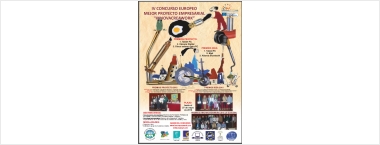 La creación de estos premios se encuadra dentro de las actuaciones de ámbito marco de desarrollo del proyecto Proyecto Europeo Leonardo de Transferencia de Innovación “Enterprise as innovation to create new work places at time of global crisis” dirigido a fomentar el espíritu emprendedor.V CONCURSO EUROPEO MEJOR PROYECTO EMPRESARIAL “INNOVACREAWORK” Base 1.    OBJETIVO:La creación de estos premios se encuadra dentro de las actuaciones de ámbito marco de desarrollo del proyecto Proyecto Europeo Leonardo de Transferencia de Innovación “Enterprise as innovation to create new work places at time of global crisis” dirigido a fomentar el espíritu emprendedor. Se trata de propiciar el desarrollo de valores personales como la creatividad, la autonomía, la confianza en sí mismo, la tenacidad, el sentido de la responsabilidad, la capacidad para asumir el riesgo; y de valores sociales como el espíritu de equipo y la solidaridad.Base 2ª. Modalidades de Participación.Se trata de elaborar un Proyecto o idea  empresarial pudiendo el anexo  II o III de las bases. Habrá dos modalidades de participación y obligatoriamente el anexo I de datos personales:De forma individual.En equipo, con un máximo de cuatro  miembros.Base 3ª. DestinatariosAlumnos de Educación Secundaria, Bachillerato y de Ciclos Formativos de Grado Medio y Superior de los Centros o IES  de Castilla y León. Las candidatura deben ir avaladas por un docente.Base 4ª. PlazosEl plazo de recepción de documentos finalizará el día 26 de mayo de 2017.Los trabajos se presentarán en el departamento de FOL del instituto y éste remitirá la documentación a la Sede de ANPE de su provincia antes del 02 de junio de 2017. Todos los trabajos presentados se remitirán a la Sede de ANPE Castilla y León, antes del 09 de junio de 2017.Base 5ª. Premios o Certficados:Modalidad Proyecto innovador:Ordenador Portatil PCCámara Digital.Disco externo para PC.Modalidad Idea  innovadora:Tablet PCMP4.Altavoz Bluetooth.Para aquellos que participan desde la modalidad de grupo: recibirán un talón por el valor del regalo que aparece en las bases con la posibilidad de canjearlo en un establecimiento.Los alumnos cuyos trabajos hayan sido seleccionados obtendrán un título acreditativo de su participación en el Concurso.Los profesores participantes recibirán un certificado de 30 horas  de formación válido para sexenios, expedido  por la Consejería de Educación.